Советы милиции: Как предупредить увлечение спайсами у детей и что делать, если вы обнаружили у ребенка признаки употребления курительных смесей?Второй выпуск проекта «Советы милиции» посвящен очень серьезной проблеме — распространению курительных смесей, которые за последние годы получили статус доступного и «легального» удовольствия особенно среди подростков и молодежи. С начала года только в Гродно от спайса погибло два молодых человека: один парень умер в машине своего отца, второй в квартире приятеля после того, как решили расслабится. Десятки молодых гродненцев вовремя получили помощь медиков и остались живы.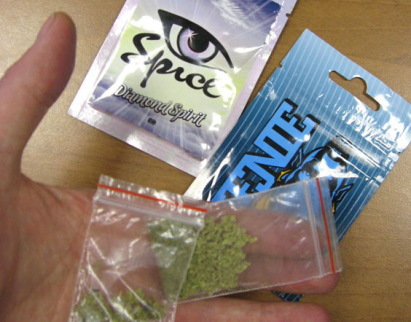 Как уберечь своих детей от неприятностей и что делать в случае, если вы обнаружили у ребенка признаки употребления курительных смесей, рассказывает заместитель начальника отдела охраны правопорядка и профилактики ОВД администрации Ленинского района г. Гродно Александр Гележа. Поскольку увлечение наркотиками свойственно преимущественно подросткам и молодёжи, то их родителям нужно проявлять особую бдительность. Определить, что ребёнок находится в состоянии опьянения, можно по вполне стандартным признакам.Субъективные признаки: наличие пакетиков из фольги или полиэтилена с субстанцией зеленоватого, зеленовато-желтого, зеленовато-коричневого цветов, возможно наличие разнообразных надписей и рисунков на пакетиках. Обнаружив у своего ребенка подобную упаковку с яркой этикеткой, обратите на нее должное внимание.Объективные признаки употребления: очень узкие или расширенные зрачки, потеря контроля над поведением (расторможенность, повышенная двигательная активность) и эмоциями, перепады настроения, нарушение координации движений, нарушение темпа речи, возможны изменения зрительного и слухового восприятия (галлюцинации), ярко малиновый цвет лица, может сохраняться до суток, на следующий день резкое усиление аппетита («бомбят» холодильник).Воздействие ароматического дыма смесей несёт в себе три типа опасности:1. Местные реакции, возникающие в результате непосредственного раздражающего действия дыма на слизистые оболочки.Практически все потребители миксов жалуются на кашель, слезотечение, осиплость горла во время и после курения. Регулярное попадание ароматного дыма на слизистую вызывает хронические воспалительные процессы в дыхательных путях. Велика вероятность возникновения злокачественных опухолей ротовой полости, глотки, гортани и бронхов.2. Центральные реакции.Воздействие компонентов дыма «миксов» на центральную нервную систему зависит от состава смеси. Реакции потребителей весьма многообразны: это может быть эйфория, беспричинный смех или плач, нарушение способности сосредоточиться, ориентироваться в пространстве, галлюцинации, полная потеря контроля над собственными действиями. Все эти реакции сами по себе несут угрозу жизни человека. Известны случаи, когда обкурившиеся подростки отправлялись на прогулку через окно 8-го этажа, срывали с себя одежду и бегали голышом по морозу. Но эти непосредственные реакции — не самое большое зло.Систематическое курение «миксов» приводит к необратимым деструктивным процессам в центральной нервной системе. Снижается внимание, ухудшается память, замедляется мыслительная деятельность, появляется склонность к депрессиям. Уже доказано, что курительные смесей вызывают наркотическую зависимость. Курительные смеси могут привести человека к тяжёлой инвалидности по психическому заболеванию.3. Токсические реакции.Недозированное поступление с ароматическим дымом сильнодействующих веществ в организм может вызвать непредсказуемые эффекты. Тошнота, рвота, сердцебиение, повышение артериального давления, судороги, потеря сознания, вплоть до комы. С такими симптомами в последнее время госпитализированы десятки потребителей курительных смесей практически во всех крупных городах Беларуси. В большинстве своём это подростки.Курительные смеси, которые многие подростки считают баловством, от которого всегда можно отказаться на самом деле являются психоделическими препаратами, т.е. веществами, вызывающими эйфорию, галлюцинации и влияющие на организм и психику человека. Их потребление вызывает разрушение памяти и изменения в клетках центральной нервной системы.В основе всех курительных смесей находится психоактивное вещество из группы синтетических (синтезированных в лаборатории) каннабиноидов (JWH-018 и СР-47, 497 и проч.), и смеси амидов жирных кислот, действие которых на организм человека по эффекту в разы выше, чем при употреблении марихуаны и гашиша. Помимо общих последствий для здоровья человека, связанных с употреблением наркотических средств, применяемые в «спайсе» каннабиноиды усиливают функции привыкания и способствуют последующей зависимости. Кроме того, выход из состояния опьянения в этом случае сопровождается более болезненными ощущениями, чем при потреблении наркотических веществ.Что делать?Обнаружив у своего ребенка маленькую упаковку с яркой этикеткой, обратите на нее должное внимание.Если Вы обнаружили у Вашего ребенка признаки употребления курительной смеси, не нужно бросаться к ребенку с расспросами, не пробовал ли он курительные смеси, это может лишь пробудить интерес чада к опасной «дури». Просто нужно внимательнее следить за подростком, его физическим состоянием, настроением, интересоваться его времяпрепровождением и окружением.Если это случилось лишь раз, Вам нужно просто поговорить с Вашим ребенком. Будьте заботливыми, любящими, но покажите свое неодобрение. Приведите основания необходимости отказа от употребления:что употребление курительных смесей может повлиять на здоровье;что это незаконно и может привести к конфликту с законом.Если здоровье или поведение Вашего ребенка свидетельствует о неоднократном употреблении курительных смесей, не падайте духом, потому что по-прежнему есть много такого, что Вы можете сделать:оказывайте поддержку Вашему ребенку – для него это жизненно необходимо, какими бы ни были обстоятельства;показывайте и говорите, что Вы его любите;признайте, тот факт, что проблема существует и немедленно обратитесь за помощью для себя и Вашего ребенка к специалистам (психологу, врачу);боритесь с проблемой за Вашего ребенка, а не против него;помните, чем больше у вас будет союзников в борьбе со злом, тем больше вероятности его победить.Своевременное вмешательство взрослого в ситуацию важно потому, что дети живут целиком по принципу «здесь и теперь» и не думают о будущем. Об их будущем должны позаботиться родители.* * *Консультацию специалиста нарколога, психолога, вы можете получить в УЗ ГОКЦ «Психиатрия-наркология» по адресу:г. Гродно, ул. Обухова Г.А, 15 (микрорайон «Щорса»)
Телефон 8 (0152) 75-12-21.Правовую помощь вы можете получить, обратившись в отдел охраны правопорядка и профилактики ОВД администрации Ленинского района г. Гродно по адресу:  Курчатова 26 «а», кабинет № 8, телефон 8-(0152)-74-9-74-55.Позвонив на телефоны 8 (0152) 79-74-11 и 8 (0152) 79-74-28 или обратившись в отделение по наркоконтролю и противодействию торговли людьми Ленинского РОВД г. Гродно по адресу: Гродно, ул. Тельмана д.4, вы можете сообщить о фактах незаконного изготовления, хранения и реализации наркотических средств, а также известных Вам каналов нелегального поступления на территорию области наркотических средств, в том числе и из-за пределов Республики Беларусь. Анонимность гарантируется.